Institución Educativa Escuela Normal Superior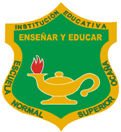 Área de Ciencias Naturales y Educación AmbientalAsignatura QuímicaCOMPETENCIAS:Interpreta situaciones Identificando  las variables en una situación problemaSoluciona problemas estequiométricos argumentando sus respuestasAplica sus conocimientos en la solución de problemas INDICADORES  DE LOGRO:Identifica los datos expresados en un problema  y realiza cálculos estequiométricos a partir de ellosIdentifica el reactivo límite de una reacción y realiza cálculos estequiométricos a partir de ellosCalcula el porcentaje de pureza de una sustancia y el rendimiento de una reacción químicaINDICADORES  DE EVALUACIÓN:Realiza cálculos de masa-masa, mol-mol a partir de los datos identificados en el problema.Calcula cantidad de producto obtenido en una reacción a partir el reactivo límite.Determina el porcentaje de pureza de los componentes de una reacción y calcula el  rendimiento de la reacción química.Objeto de Estudio: ESTEQUIOMETRÍAEl termino estequiometría proviene del griego stoicheion, 'elemento' y métrón, 'medida' y se define como el cálculo de las relaciones cuantitativas entre reactivos y productos en el transcurso de una reacción química. El primero que enunció los principios de la estequiometría fue Jeremias Benjamin Richter (1762-1807), en 1792, quien describió la estequiometría de la siguiente manera: “La estequiometría es la ciencia que mide las proporciones cuantitativas o relaciones de masa en la que los elementos químicos que están implicados. En una reacción química se observa una modificación de las sustancias presentes: los reactivos se consumen para dar lugar a los productos.”Estas relaciones pueden ser: mol-mol,  mol-gramos,  gramos-gramos.Las relaciones pueden ser: entre reactivos y productos, sólo entre reactivos o sólo entre productos. Cualquier cálculo estequiométrico que se lleve a cabo, debe hacerse en base a una ecuación química balanceada, para asegurar que el resultado sea correcto.La estequiometria es la herramienta de la que se valen los químicos para resolver problemas relacionados con las ecuaciones, específicamente se puede dar respuestas a interrogantes como:¿Qué cantidad de producto  puede obtener a partir de una cantidad dada de los reactivos?¿Qué cantidad de reactivos se requiere para obtener una cantidad dada de los productos?¡Qué cantidad de uno de los reactivos se necesita para reaccionar exactamente con una cantidad dada del otro reactivo?los coeficientes estequiométricos de una ecuación nos permite expresar las relaciones estequiométricas entre dos sustancias involucradas en una reacción química. Esta relación la llamaremos FACTOR MOLAR y nos permiten pasar de una sustancia a otra en la resolución de problemasFACTOR MOLAR =    MOLES DE LA  SUSTANCIA BUSCADA                                      MOLES DE LA  SUSTANCIA DADAPara realizar los cálculos estequiométricos lo aconsejable es trabajar las cantidades de las sustancias, tanto reactivos como productos, en moles.PARA CALCULAR EL NÚMERO DE MOLES(n) DE UNA SUSTANCIA DADA, SE DIVIDEN  LOS GRAMOS DE SUSTANCIA(w) POR EL PESO MOLECULAR DE LA SUSTANCIA(PM)    n= _w_           PMTambién se puede calcular mediante el factor de conversión, así:moles de la sustancia = Masa de la sustancia (g)  x   __1 mol de la sustancia______                                                                                                     Peso molecular de la sustanciaCálculos mol-mol:Para resolver cálculos mol-mol es necesario tener en cuenta:Escribir correctamente la ecuación y balancearlaEl factor molar se realiza con los moles de la ecuación balanceada de las sustancias involucradas en el problemaPasara moles, los gramos de las sustancias dadas.EJEMPLO 1: Para la siguiente ecuación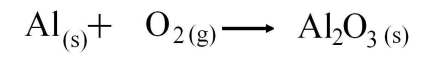 CALCULE: 1) ¿Cuántas mol de aluminio (Al) son necesarios para producir 5.27 mol de Al2O3?2) ¿Cuántas moles de oxígeno (O2) reaccionan con 3.97 moles de Al?PASO 1: Se verifica si la ecuación está balanceada: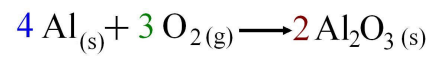 PASO 2: Identificar la sustancia buscada y la sustancia dada.Sustancia buscada: El texto del ejercicio indica que debemos calcular las moles de aluminio, por lo tanto esta es la sustancia deseada. Se pone la fórmula y entre paréntesis la unidad solicitada, que en este caso son moles. : Al (mol)Sustancia dada: El dato proporcionado  en el problema es 5.27 mol de óxido de aluminio (Al2O3) por lo tanto, esta es la sustancia dada. PASO 3 Aplicar el factor molarFACTOR MOLAR =     MOLES DE SUSTANCIA BUSCADA  =                                            MOLES DE SUSTANCIA DADA             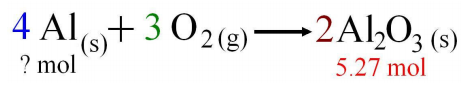 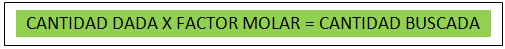 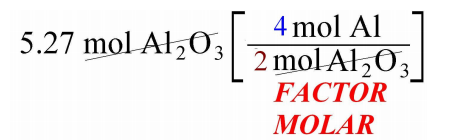 Se simplifica mol de Al2O3 y la operación que se realiza es 5.27  x  4  =  10,54 mol de Al                                                                                                              2RESPUESTA : 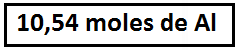 2) ¿Cuántas moles de oxígeno (O2) reaccionan con 3.97 moles de Al?Paso 1: la ecuación está balanceada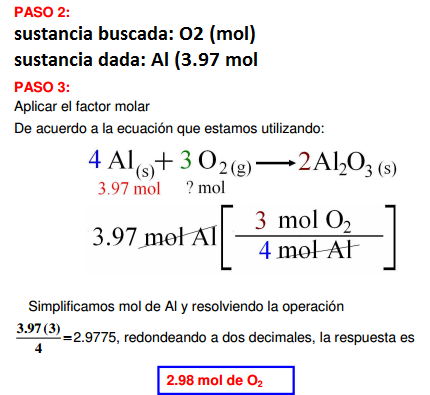 Ejemplo 2 ¿Cuántas moles de amoniaco (NH3)  se forman cuando 306 moles de hidrógeno (H2) reaccionan con nitrógeno, de acuerdo con la ecuación?   N2  +  3H2          2NH3SOLUCIÓN:DATOS DEL PROBLEMA:  SUSTANCIA DADA= 306 moles de hidrógeno (H2) SUSTANCIA BUSCADA= moles de amoniaco (NH3) FACTOR MOLAR =     MOLES DE SUSTANCIA BUSCADA  =    2 moles de NH3                                        MOLES DE SUSTANCIA DADA             3 moles de H2306 moles de H2  x   2 moles de NH3       = 204 moles de NH3                                               3 moles de H2Respuesta: a partir de 306 moles de H2  se obtienen 204 moles de NH3EJERCICIOS:¿Cuántas moles de oxígeno se requieren para producir 586 moles de agua según la ecuación:2 H2  + O2           2 H2O¿cuántas moles de metano (CH4) pueden quemarse si se dispone de 6,54 moles de oxígeno y la reacción de combustión es:  CH4    + 2O2           CO2  +   2H2O¿Cuántas moles de Ca(OH)2 y moles de HCl se necesitan para obtener 8 moles de CaCl2?  Respuesta 8 moles de Ca(OH)2 y 16 moles de HClCALCULOS GRAMOS- MOLEn esta clase de problemas se desea calcular el número de moles de una sustancia producidos a partir de una masa dada de otra sustancia, o viceversa.  Ejemplos: 1. Para la ecuación mostrada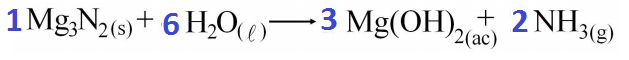  CALCULE: a)  Cuántos Moles de Mg(OH)2 (hidróxido de magnesio) que se producen a partir de 125 g de agua. b) cuántos gramos de Mg3N2 (Nitruro de magnesio) necesarios para obtener 7.11 mol de NH3 (amoniaco).SOLUCIÓN:DATOS DEL PROBLEMA:  SUSTANCIA DADA=  H2O (agua) 125 gSUSTANCIA BUSCADA= Mg(OH)2 (hidróxido de magnesio) en MOL FACTOR MOLAR =     MOLES DE SUSTANCIA BUSCADA  =    3 moles de Mg(OH)2                                        MOLES DE SUSTANCIA DADA             6 moles de H2OSe pasan los 125 gramos de agua a moles   n= _w_                    peso molecular del agua es 18 g /mol         PMnH2O = 125 g___ = 6,94 moles           18 g/molahora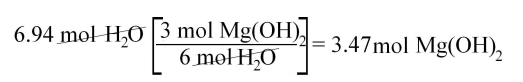 Solución : Se produce  a partir de 125 g de agua.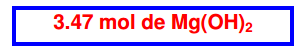 b) Respuesta son necesarios  356,18 gramos de Mg3N2 para obtener 7.11 moles de NH3 (amoniaco). EJERCICIOS GRAMOS- MOLDe acuerdo con la siguiente ecuación balanceada: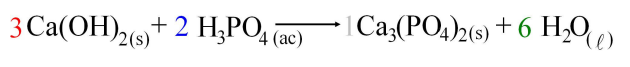 ¿Cuántos gramos de H3PO4 (ácido fosfórico) reaccionan con 5.70 mol de Ca(OH)2 (hidróxido de calcio)?¿Cuántas mol de agua se producen si se obtienen 500 g de Ca3(PO4)2 (fosfato de calcio)? ¿Cuántos gramos de H3PO4 (ácido fosfórico) son necesarios para producir 275 g de agua?RESPUESTASa) 37.24 g H3PO4b) 9.66 mol H2O c) 498.82 g H3PO4Determine la masa de CO2 que se producirá al reaccionar 8,00 g de C8H18 con 48,00 g de O2 según la siguiente ecuación (no balanceada):    C8H18 (g) + O2 (g)              CO2 (g) + H2 El óxido de hierro(III) reacciona con coque (Carbón) en un alto horno para producir monóxido de carbono y hierro fundido. ¿Cuántas moles de hierro se pueden producir a partir de 22 g de óxido de hierro (III)?           Fe2O3  + 3 C             2 Fe  + 3CO                                                     Respuesta: 0,275 moles de Fe se producenCALCULOS MASA-MASAEn este tipo de cálculos químicos, las cantidades de las sustancias se expresan en gramos; estos cálculos se conocen como relación masa- masa. Para resolver este tipo de cálculos: se convierten a moles las cantidades de las sustancias Se establece la relación molar entre ellasSe convierten los moles a gramos para dar la respuestaPara solucionar este tipo de ejercicios se aplican los siguientes pasos:Se plantea y balancea la ecuación químicaSe calcula la masa molecular de las sustancias que intervienen en los cálculosSe establece la relación molar de acuerdo a los coeficientes estequiométricosSe convierte a gramos las cantidades de sustancias expresadas en molesEJEMPLO: El ácido nítrico  (HNO3) se emplea para producir el explosivo trinitrotolueno (TNT) la ecuación que representa la reacción esC7H8     +   HNO3       H2SO4     C7H5N3O6       +       H2O  Tolueno           ácido                                      TNT                           agua                         nítrico    SOLUCIÓNSe plantea y balancea la ecuación químicaC7H8     +   3HNO3       H2SO4     C7H5N3O6       +     3 H2O  Tolueno           ácido                                      TNT                           agua                         nítrico    Se calcula la masa molecular de las sustancias que intervienen en los cálculosPeso molecular del tolueno (C7H8 ) = 92 g/molPeso molecular del TNT (C7H5N3O6)= 227 g/molSe establece la relación molar de acuerdo a los coeficientes estequiométricosHallamos las moles de tolueno500g de  C7H8  x  1 mol de C7H8   = 5,43 mol de C7H8                                  92 g C7H8Se establece el factor molar entre el tolueno y el TNT 5,43 mol de C7H8 x    1 mol de C7H5N3O6  = 5,43 moles de TNT                                        1 mol de C7H8   Se convierte a gramos las cantidades de sustancias expresadas en molesConvertimos los moles de TNT a gramos5,43 moles de C7H5N3O6 x  __227 gramos_____  = 1232,6 gramos de TNT                                   1 mol de C7H5N3O6EJERCICIOS DE APLICACIÓNCalcular la masa de dióxido de azufre que puede ser preparada a partir de la combustión de 94 gramos de azufre, según la ecuación              S8  +  8O2                       8SO2                                                                                                                       Respuesta: 2,92 gramos de SO2 Hallar la masa de oxígeno que se puede obtener por la descomposición de 72 gramos de clorato de potasio:  2KClO3             2 KCl   +   3O2                                                             Respuesta: 28,18 g de O2En la producción del aluminio se parte del óxido del aluminio Al2O3, obtenido a su vez, del mineral bauxita. El óxido de aluminio bse reduce con el carbón2Al2O3  +  3C                   4Al   + 3CO2¿Cuántos  gramos de aluminio se pueden obtener a partir de 2040 gramos de Al2O3Respuesta: 1080 gramos de aluminio.